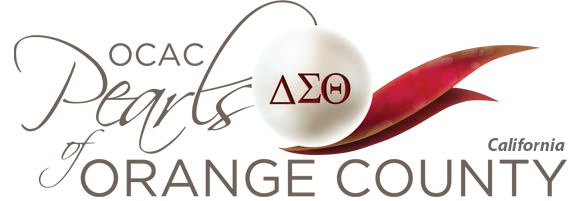 Delta Academy/EMBODI ProgramApplication Packet2018Delta Academy/EMBODI Program Application Packet 2018Name:			DOB:  		(Last)	(First)Address:  	City:	State:	Zip:  	Home Phone: (	)	-	Cell Phone: (	)	- 	E-mail Address:	Primary Phone:  	Parent/Guardian Name:	Work Phone: (	)	- 	Home Phone: (	)	-	Cell Phone: (	)	-  	Address (if different from above):  	Email Address:	Primary Phone:  	EducationCurrent School:	Address:  	Current Grade/G.P.A:	Counselor’s Name:  	Do you currently have an IEP or 504 plan?	Yes	No(If yes please explain on a separate sheet of paper)Extracurricular Activities/Sports:  	Hobbies/Volunteering:  	Awards:  	Have you ever been convicted of a crime?	Yes	No(If yes, please explain on a separate sheet of paper)Have you ever been suspended and/or expelled from school?	Yes	No(If yes, please explain on a separate sheet of paper)What day(s) and time(s) of the week are you Absolutely NOT available?ReferencesName	Relationship	Contact Information1.  	2.  	3.  	Emergency Contact InformationName	Relationship	Contact Information1.  	2.  	PARENTAL/GUARDIAN AFFIRMATIONI,	, hereby give my permission to the Orange County (CA) Alumnae Chapter of Delta Sigma Theta Sorority, Incorporated for 			, to participate in the Delta Academy/EMBODI Youth Initiatives Program (including planned activities), and I hereby attest, under penalty of perjury, that I have the legal authority to authorize such participation.Printed Name:___________________________________Signature: _______________________________________ Relationship to child: ______________________________ Date: ___________________________________________ WAIVER AND RELEASEI, _______________________________________, Parent/Guardian, on behalf of___________________________________ (“Participant Minor Child”) do hereby release, waive, discharge, covenant not to sue and agree to hold harmless Delta Sigma Theta Sorority, Incorporated (“DST”), its officers, National Executive Board, employees, members, local Chapters, representatives, agents, affiliates, and assigns (collectively “Releases”), from any and all claims, demands, and actions of any and every kind directly or indirectly arising out of, or relating in any respect to Participant Minor Child’s participation in theDelta Academy/EMBODI Youth Initiatives Program.My waiver and release of all claims, demands, actions, and liability shall include without limitation, any injury, illness, death, property damage or loss to the Participant Minor Child which may be caused by any act, or failure to act, by the Releases, unless such injury, illness, death, property damage or loss is a direct result of the willful misconduct of any Releases.I understand that, without limitation of the foregoing, neither Delta, nor the Program, shall be liable and each is hereby released from all claims that may arise from loss or damage to the Participant Minor Child’s personal property.Parent/Guardian Signature:  		 Date:  	                  YOUTH CODE OF CONDUCTRespect all participants (other youths and adult volunteers) by not using foul, hurtful or obscene language or engaging in physical violence, bullying (including cyber-bullying) or other aggressive behaviors that threaten the safety of others.Respect the property rights of others.  This means do not damage or deface the building or property within the building where chapter activities are held; do not damage or take the personal property of any other participant or volunteer; and do not use Delta’s name or any symbol or logo (Delta’s intellectual property) on any clothing, books, bags, or other items.Return supplies to their proper place after using them.Clean up all work areas properly.Listen carefully to directions and when someone else is talking.Respect designated quiet areas, such as homework/reading area.Stay within the program’s designated areas within the building.Cooperate and participate in organized activities.Assume full responsibility for all personal belongings.  Please leave valuables at home.Do not bring any weapons, cigarettes/drugs, alcohol, or anything illegal to any activity at any time.Sanctions for Violating Code of ConductBad Language/Abusive Teasing and Related Acts:1st Time: Verbal warning, parent or guardian notified from this point forward2nd Time: Loss of privileges 3rd Time: 1-week suspension from programNext occurrence youth is removed from the program.Physical Violence and Other Misconduct:1st Time: Removal from situation, loss of privileges, guardian notified from this point forwardNext occurrence youth is removed from the program.Illegal Substances or Dangerous Weapons1st Time:  Youth is removed from the program.  If a youth is in possession of an illegal substance or dangerous weapon, the police will be notified as well.(Student Participant)With my parent or other adult, I have read the Code of Conduct and sanctions for violating the Code. I understand the Code and the sanctions. I will follow the Code of Conduct.Signature:   __________________________________                 Date:  ____________________________Print Name:  _______________________**************(Parent)I have  read  and  understand  the  Code  of  Conduct  and  sanctions  for  violating  the  Code  of  Conduct.  I understand that my child’s compliance with the Code of Conduct is a condition of her/his participation in theDelta Academy/EMBODI Youth Initiatives Program. I agree that the sanctions for violating the Code of Conduct are reasonable and will help my child comply.Signature:   __________________________________                 Date:  ____________________________Print Name:  _______________________YOUTH PICK-UP AUTHORIZATION FORMI authorize the persons listed below to pick-up my child from the Delta Academy/EMBODI Youth Initiatives Program.  For my child’s safety, I understand that all authorized persons on the list below will be asked to show photo identification before my child is released to them; therefore, I will notify all authorized persons of this requirement so that they will have photo identification with them when they arrive to pick-up my child. (Please include names of either parents or guardians on list below).Name     ____________________________________Relationship_____________________Home Phone________________ Work Phone ___________________Cell Phone __________________Name   _________________________________________   Relationship_____________________Home Phone________________ Work Phone ___________________Cell Phone __________________Name   _________________________________________   Relationship_____________________Home Phone________________ Work Phone ___________________Cell Phone __________________By signing below, I verify that I have read and agree to the Student Pick-Up policies described above and authorize the Orange County (CA) Alumnae Chapter of Delta Sigma Theta Sorority, Incorporated to release my child to the persons listed above. I also agree to notify the Orange County (CA) Alumnae Chapter of Delta Sigma Theta Sorority, Incorporated in writing of any changes to the above list of authorized persons.Parent/Guardian  Signature  ___________________________________Date  _______________ Parent/Guardian  Signature  ____________________________________Date  _______________OFF-SITE PERMISSION FORMI/We, _______________________________________   (“Parent/Guardian”),   as   parent(s)   or   legalguardian(s) of ____________________________________(“Child”), give permission for my/our Child to participate in the Delta Academy/EMBODI  Youth  Initiatives  Program’s (the “Initiatives”) activities taking place off site. I/we understand that transportation to and  from  these  activities  will  be provided for my/our Child by the Chapter.I/We understand that the field trips are part of the Initiatives and if I/we choose to not have my/our Child participate in one or more off-site activities, I/we must make other care arrangements for my/our child during the times of that field trip activity.I/We assume all risks and hazards of loss or injury of any kind that may arise in connection with such trips, except for gross negligence or intentional infliction of harm by the Initiatives, its officers, agents or employees.I/We do hereby agree to release and hold harmless the Initiatives, Delta Sigma Theta Sorority, Incorporated, its officers, National Executive Board, employees, members, representatives, agents and assigns from any and all claims, costs, suits, actions, judgments, and expenses for any damage, loss, or injury to my/our child or damage to my/our child’s property arising from my/our child’s participation in field trips, other than damage, loss, or injury that results from gross negligence or intentional infliction of harm by Initiatives, Delta Sigma Theta Sorority, Incorporated, its officers, National Executive Board, employees, members, representatives, agents and assigns.Parent/Guardian  Signature:  ____________________________  Date:  ___________________________  Print Name:  ________________________________Parent/Guardian  Signature:  ____________________________  Date:  ___________________________  Print Name:  ________________________________PHOTOGRAPH, MEDIA, VIDEO AUTHORIZATION AND RELEASE FORMI/We,	______________________ (“Parent/Guardian”), as parent(s) or legal guardian(s) of  ____________________________________,  give  permission  for  Orange  County (CA) Alumnae Chapter  of Delta  Sigma  Theta  Sorority,  Incorporated  (the  “Chapter”)  to  publish  on  the  Internet  or media   still photographs  or  moving  images,  including,  if  applicable  any  sound  recordings  accompanying the  images (“Images”) taken of my child at the Delta Academy/EMBODI Youth Initiatives Programs without payment or any consideration and without notifying me in advance.I/We also give permission for the Chapter to highlight my child’s achievements and activities in efforts to promote the youth initiative program through newspapers, radio, TV, the web, DVDs, displays, brochures, and other types of media without payment or any consideration and without notifying me.I/We understand and agree that these Images will become the property of the Chapter, which shall have complete ownership of the Images. I hereby irrevocably authorized the Chapter to publish or distribute these Images for the purpose of publicizing the Chapter’s programs, including the Delta Academy/EMBODI Youth Initiatives Programs or for any other lawful purpose. In addition, I waive any right to inspect or approve the finished product wherein my child’s likeness appears. Additionally, I waive any rights to royalties or other compensation arising out of or related to the use of the Images.I/We hereby hold harmless and release and forever discharge the Chapter and any of its officers and members; Delta Sigma Theta Sorority, Incorporated; its officers; National Executive Board; employees; members; representatives; agents; and assigns from any and all claims, costs, suits, actions, judgments, and expenses which my child, his/her heirs, representatives, executors, administrators, or any other persons acting on his/her behalf have or may have by reason of the use of the Images. This release specifically includes, without limitation, a complete release and discharge of any liability by virtue of any editing, distortion, alteration, or optical illusion, whether intentional or otherwise, that may occur or be produced in the taking of or editing of said Images, unless it can be shown that such was maliciously caused, produced and published solely for the purpose of subjecting my child to conspicuous ridicule, scandal, reproach, scorn and indignity. I/we herby certify  that  I/we  are  the  parents/guardians  of ____________________________, authorized legally to give this consent, and do hereby give my/our consent without reservation to the foregoing on behalf of my/our child._________________________________________		________________________ Parent/Guardian  Signature	Date_________________________________________ Print Name_________________________________________		________________________ Parent/Guardian  Signature	Date_________________________________________ Print NameMEDICAL INFORMATION AND TREATMENT AUTHORIZATION FORMToday's  Date:  _________________________Name of Minor (Last, First, M.I.): _____________________________________________________ Date of Birth (mm/dd/yy): _________________________ Age:   _______________Gender (check one): Male_____ Female______   Height_______________ Weight______________Address: __________________________________________________________________________City/State/Zip code:   ________________________________________________________________ Parent/Guardian Name:   ____________________________________________________________ Parent Home Phone: __________________________ Cell Phone: ____________________________E-mail: ___________________________________________________ HEALTH INFORMATIONBelow please circle Yes or No for any current health condition that may require attention during the Program day. Also complete and submit the Medication Authorization Form if your child has health conditions that require medication during the Program day.Asthma Inhaler required at Program: Yes        NoVision Problems: Yes        No   		Glasses: Yes        No		 Contacts: Yes        NoHearing Problems: Yes        No 		Hearing Aid(s): Yes        NoADD/ADHD: Yes        NoOther: __________________________________________________________________________________Allergies/Sensitivities (be specific)Foods ____________________________________________________________________________Medicines _________________________________________________________________________Bee sting or insect bite ___________________________________ Other _______________________List all medications and dosages your child receives on a continual basis:Health History:Child’s Name  (Last, First, M.I.): _____________________________________________________ Gender (check one): Male_____ Female______ DOB (mm/dd/yy): __________________________ Parent/Guardian   Name:   ____________________________________________________________ Does Parent/Guardian live in home with child? _________________________________________ Parent/Guardian   Name:   ____________________________________________________________ Does Parent/Guardian live in home with child? _________________________________________ Is/Has child been under regular supervision of a physician? ________________________________ Name  and  address  of  physician_________________________________________________________________________________________________________________________________________Date of last physical exam: ______________________________________   Health and Development History:Childhood illness: Circle any that apply:Measles/ Mumps/ Asthma/ Chickenpox/ Rheumatic Fever/ Hay Fever/ Diabetes/ Epilepsy/ Whooping Cough/ Poliomyelitis/ Ten-Day Measles (Rubella)/ Three-Day Measles (Rubella)/ Other (please list): ____________________________________________________________________Does child have any significant health history, conditions, communicable illness, or restrictions that may affect child’s participation in the Delta Academy/EMBODI Youth Initiatives program?    Yes	     None(If yes, please provide detailed explanation, on a separate sheet of paper.)Does child have any significant food/medication/environmental allergies that may require emergency medical care at the Delta Academy/EMBODI Youth Initiatives program?    Yes	     None(If yes, please provide detailed explanation, on a separate sheet of paper.)Specify any other serious or severe illnesses or accidents:   ___________________________________________________________________________________________________________________Does child take prescribed medications? Name the medications:  _______________________________________________________________________________________________________________Frequency Taken:  _______________________________________________________________________  (For any medications or treatment required during the course of the Delta Academy/EMBODI Youth Initiatives Program, a Medication Authorization Form should be completed and submitted with this form.)Does child take any over the counter medications frequently?  Yes	     NoName  the  medications:  _____________________________________________________________ Frequency   Taken:   _________________________________________________________________NON-PRESCRIPTION MEDICATION PERMIT FORMPLEASE CHECK those medications you give permission for your child to receive (generic equivalent may be used).  I/We understand that medications will be administered with discretion by an authorized Program employee and in accordance with established protocols developed by the Program.The following nonprescription medications may be available to your child:For headaches/fever/muscle aches/pain/cramps: Acetaminophen (e.g., Tylenol, including Junior Strength), Ibuprofen (e.g., Advil, including Children’s liquid, Motrin), Naproxen (Aleve), Midol, & Excedrin.For bites/allergic rashes: Anti-itching lotion (e.g., Calamine or Hydrocortisone cream 1%), Benadryl liquid or capsules.For nasal congestion/sinus pressure: DecongestantFor sore throat: Throat lozenges (e.g., Cepacol lozenges)For coughs: Cough drops/lozenges or cough suppressant.For upset stomach: Antacid liquid or chewable tablets (e.g., Mylanta)For sun protection: Sunscreen lotion SPF 30.I DO NOT WANT ANY MEDICATIONS GIVEN TO MY CHILD.Parent/Guardian  Signature  _______________________________________  Date____________PHYSICIAN & INSURANCE INFORMATIONName  of  Child’s  Physician___________________________________  Phone____________________ Health  Insurance  Company___________________________________  Phone____________________ Policy Number _______________________________ Group Number _________________________ Insurance   Company   Address___________________________________________________________ City/State/Zip Code____________________________________________________________________ Name  of  Policy  Holder___________________________________________________________ Name of Policy Holder’s Employer _________________________________________________EMERGENCY CONTACT INFORMATIONParent/Guardian #1Name ____________________________________________    Relationship ____________________________Street Address ______________________________________________________________________________City ________________________________  State ___________________  Zip Code _____________________Home Phone ________________________________ Work Phone _____________________________________ Cell Phone _________________________________  E-mail address ___________________________________Parent/Guardian #2Name ____________________________________________    Relationship ____________________________Street Address ______________________________________________________________________________City ________________________________  State ___________________  Zip Code _____________________Home Phone ________________________________ Work Phone _____________________________________ Cell Phone _________________________________  E-mail address ___________________________________If for any reason I/we cannot be reached, please contact the following person(s) whom I/we hereby authorize to seek emergency medical or surgical care for my/our child.Name ____________________________________________    Relationship ____________________________Home Phone ________________________________ Work Phone _____________________________________ Cell Phone _________________________________  Name ____________________________________________    Relationship ____________________________Home Phone ________________________________ Work Phone _____________________________________ Cell Phone _________________________________  In the event that the Program is unable to reach any of the individuals named above promptly by phone, I/we authorize the Program to seek and secure any emergency medical or surgical care for my/our child. I/We will be responsible for any and all expenses incurred and authorize the medical facility at which treatment is rendered to release all necessary information to my/our insurance company. Parent/Guardian  Signature  _______________________________________  Date____________Parent/Guardian  Signature  _______________________________________  Date____________MEDICATION AUTHORIZATION FORM(To be filled out by the physician dispensing the medication)Name  of  Minor_________________________________________  Birthdate  _______________ Medication____________________________________________________________________ Dosage________________________________________________________________________ Time   of   administration___________________________________________________________ Reason   for   medication___________________________________________________________ Route  of  administration  __________________________________________________________ Possible side effects and significant information_______________________________________Physician’s signature____________________________________________________________  Date _________________________________________  Physician’s  telephone  number  _____________________________________________________PARENTAL PERMISSION FORMADMINISTRATION OF PRESCRIPTION MEDICATION FORMI/We  hereby  give  permission  for___________________________________________________   to   take______________________________________at the Delta Academy/EMBODI  Youth Initiatives Program as ordered by his/her physician  identified  above.  I/We understand that it is  my/our child’s responsibility to report to _______________________ at the appropriate time for the administration of the medication. I/We further understand that it is my/our responsibility to furnish this medication and any authorized refills. I/We further understand that Delta Sigma Theta Sorority,  Incorporated  (“DST”),  its officers, National Executive Board, employees, members, local Chapters, representatives, agents, affiliates, assigns, the Delta Academy/EMBODI Youth Initiatives Program, its agents, and/or any employee who administers any drug to my/our child, in accordance with written instructions from the prescriber, shall not be liable for damages as a result of an adverse drug reaction or any other injury suffered by my/our child due to the administration or failure to provide the drug. The Delta Academy/EMBODI Youth Initiatives Program reserves the right to refrain from administering medication if in the judgment of the Delta Academy/EMBODI Youth Initiatives Program, or other authorized Program officer, agent, or employee the circumstances do not warrant medication administration. I/We understand that the medication must be brought to the Delta Academy/EMBODI Youth Initiatives Program by me/us in the original appropriately labeled container. If I/we cannot bring the medication to the Delta Academy/EMBODI Youth Initiatives Program, I/we will call the Delta Academy/EMBODI Youth Initiatives Program to inform them that my/our child will be brining it, indicating the amount of mediation in the container.Parent/Guardian’s   Signature   _________________________________________     Date_________________